Project 904 – ARMS Phase III – QID 113312Project 904 – ARMS Phase III – QID 113312OMB No. 0535-0218    Approval Expires 12/31/2014OMB No. 0535-0218    Approval Expires 12/31/2014OMB No. 0535-0218    Approval Expires 12/31/2014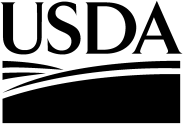 Contractor Expense SurveyContractor Expense Survey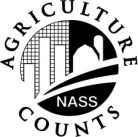  NATIONAL AGRICULTURAL STATISTICS SERVICE2011 Hogs and Pigs2011 Hogs and Pigs NATIONAL AGRICULTURAL STATISTICS SERVICEAlabama Field OfficeP.O. Box 240578
4121 Carmichael Road
Montgomery, AL  36124-0578Phone: 334-279-3555 Fax: 334-279-3590 Email: nass-al@nass.usda.govAlabama Field OfficeP.O. Box 240578
4121 Carmichael Road
Montgomery, AL  36124-0578Phone: 334-279-3555 Fax: 334-279-3590 Email: nass-al@nass.usda.govWe are collecting information on costs and returns and need your help to make the information as accurate as possible.  Authority for collection of information onthe Costs and Returns Report is Title 7, Section 2204 of the U.S. Code. Under Title 7 of the U.S. Code and CIPSEA (Public Law 107-347), facts about your operation are kept confidential and used only for statistical purposes.  Response is voluntary.We are collecting information on costs and returns and need your help to make the information as accurate as possible.  Authority for collection of information onthe Costs and Returns Report is Title 7, Section 2204 of the U.S. Code. Under Title 7 of the U.S. Code and CIPSEA (Public Law 107-347), facts about your operation are kept confidential and used only for statistical purposes.  Response is voluntary.1.	During 2011, were you a production contractor where you paid a fee to someone else to raise hogs and pigs that you owned?  A production contract is a verbal or written agreement setting terms, conditions, and fees to be paid by the contractor to the operation for the production of crops, livestock, or poultry.1.	During 2011, were you a production contractor where you paid a fee to someone else to raise hogs and pigs that you owned?  A production contract is a verbal or written agreement setting terms, conditions, and fees to be paid by the contractor to the operation for the production of crops, livestock, or poultry.1.	During 2011, were you a production contractor where you paid a fee to someone else to raise hogs and pigs that you owned?  A production contract is a verbal or written agreement setting terms, conditions, and fees to be paid by the contractor to the operation for the production of crops, livestock, or poultry.1.	During 2011, were you a production contractor where you paid a fee to someone else to raise hogs and pigs that you owned?  A production contract is a verbal or written agreement setting terms, conditions, and fees to be paid by the contractor to the operation for the production of crops, livestock, or poultry.1.	During 2011, were you a production contractor where you paid a fee to someone else to raise hogs and pigs that you owned?  A production contract is a verbal or written agreement setting terms, conditions, and fees to be paid by the contractor to the operation for the production of crops, livestock, or poultry.	Yes - Continue					No - Record name and telephone number on back page	Yes - Continue					No - Record name and telephone number on back page	Yes - Continue					No - Record name and telephone number on back page	Yes - Continue					No - Record name and telephone number on back page	Yes - Continue					No - Record name and telephone number on back page2.	For 2011, please report the average cost of inputs provided to contract growers per head.2.	For 2011, please report the average cost of inputs provided to contract growers per head.2.	For 2011, please report the average cost of inputs provided to contract growers per head.2.	For 2011, please report the average cost of inputs provided to contract growers per head.2.	For 2011, please report the average cost of inputs provided to contract growers per head.InputsFarrow to WeanFarrow to WeanFarrow to FeederFarrow to FeederFarrow to FinishFarrow to FinishNurseryOnlyNurseryOnlyFinishOnlyFinishOnlyFinishOnlyOther, Specify 1/Other, Specify 1/a.	Type of Other Hog and Pig Operation . . . . . . . . . . . . . . . . .	b.	Total Head Under Contract. .. . hdhdhdhdhdhd	c.	Total Number of Contractees . ######	d.	Total Cost per Head . . . . . . . . $. __ __$. __ __$. __ __$. __ __. __ __$. __ __$. __ __		Of the total cost per head, how much was for--		Of the total cost per head, how much was for--		Of the total cost per head, how much was for--		Of the total cost per head, how much was for--		Of the total cost per head, how much was for--		Of the total cost per head, how much was for--		Of the total cost per head, how much was for--		Of the total cost per head, how much was for--		Of the total cost per head, how much was for--		Of the total cost per head, how much was for--		Of the total cost per head, how much was for--		Of the total cost per head, how much was for--		Of the total cost per head, how much was for--		Of the total cost per head, how much was for--		(i)	fee paid to contractee?. .  . . $. __ __$. __ __$. __ __$. __ __. __ __$. __ __$. __ __		(ii)	marketing charges?. . . . . . . $. __ __$. __ __$. __ __$. __ __. __ __$. __ __$. __ __		(iii)	disinfectants & 			insecticides?. . . . . . . . . . . . $. __ __$. __ __$. __ __$. __ __. __ __$. __ __$. __ __		(iv)	breeding stock (sows, 			gilts, boars) placed on the			operation, per pig raised?. . $. __ __$. __ __$. __ __$. __ __		(v)	feeder pigs placed			on the operation?. . . . . . . . . $. __ __$. __ __		(vi)	pigs placed in nursery? . . . . $. __ __. __ __$. __ __		(vii)	feed? . . . . . . . . . . . . . . . . . . $. __ __$. __ __$. __ __$. __ __. __ __$. __ __$. __ __1/   For example, “Nursery to Finish” and “Nursery to Feeder” Operations.1/   For example, “Nursery to Finish” and “Nursery to Feeder” Operations.1/   For example, “Nursery to Finish” and “Nursery to Feeder” Operations.1/   For example, “Nursery to Finish” and “Nursery to Feeder” Operations.1/   For example, “Nursery to Finish” and “Nursery to Feeder” Operations.1/   For example, “Nursery to Finish” and “Nursery to Feeder” Operations.1/   For example, “Nursery to Finish” and “Nursery to Feeder” Operations.1/   For example, “Nursery to Finish” and “Nursery to Feeder” Operations.1/   For example, “Nursery to Finish” and “Nursery to Feeder” Operations.1/   For example, “Nursery to Finish” and “Nursery to Feeder” Operations.1/   For example, “Nursery to Finish” and “Nursery to Feeder” Operations.1/   For example, “Nursery to Finish” and “Nursery to Feeder” Operations.1/   For example, “Nursery to Finish” and “Nursery to Feeder” Operations.1/   For example, “Nursery to Finish” and “Nursery to Feeder” Operations.Please continue on backPlease continue on backPlease continue on backPlease continue on backPlease continue on backPlease continue on backPlease continue on backPlease continue on backPlease continue on backPlease continue on backPlease continue on backPlease continue on backPlease continue on backPlease continue on backInputsInputsFarrow to WeanFarrow to WeanFarrow to WeanFarrow to FeederFarrow to FeederFarrow to FeederFarrow to FinishFarrow to FinishFarrow to FinishNurseryOnlyNurseryOnlyNurseryOnlyNurseryOnlyFinishOnlyFinishOnlyFinishOnlyOtherOtherOther		(viii) medication, vaccination,			veterinary & custom 			services (AI, castration, 			etc.)? . . . . . . . . . . . . . . . . 		(viii) medication, vaccination,			veterinary & custom 			services (AI, castration, 			etc.)? . . . . . . . . . . . . . . . . $$. __ __$$. __ __$$. __ __. __ __$$. __ __$$. __ __$. __ __. __ __(ix)	fuel?(ix)	fuel?(1)	Diesel Fuel. . . . . . . . . .. (1)	Diesel Fuel. . . . . . . . . .. $. __ __. __ __$. __ __. __ __$. __ __. __ __$$. __ __. __ __$. __ __. __ __$$. __ __(2)	Gasoline. . . . . . . . . . .. . (2)	Gasoline. . . . . . . . . . .. . $. __ __. __ __$. __ __. __ __$. __ __. __ __$$. __ __. __ __$. __ __. __ __$$. __ __(3)	Natural Gas. . . . . . . . . . (3)	Natural Gas. . . . . . . . . . $. __ __. __ __$. __ __. __ __$. __ __. __ __$$. __ __. __ __$. __ __. __ __$$. __ __(4)	LP Gas. . . . . . . . . . . .  . (4)	LP Gas. . . . . . . . . . . .  . $. __ __. __ __$. __ __. __ __$. __ __. __ __$$. __ __. __ __$. __ __. __ __$$. __ __(5)	Other	(Specify: __________). . $. __ __. __ __$. __ __. __ __$. __ __. __ __$$. __ __. __ __$. __ __. __ __$$. __ __(x)	utilities?(x)	utilities?(1)	Electricity. . . . . . . . . . . (1)	Electricity. . . . . . . . . . . $. __ __. __ __$. __ __. __ __$$. __ __$$. __ __. __ __$$. __ __$$. __ __(2)	Water / Other. . . . . . . . (2)	Water / Other. . . . . . . . $. __ __. __ __$. __ __. __ __$$. __ __$$. __ __. __ __$$. __ __$$. __ __(xi) supplies? . . . . . . . . . . . . . . (xi) supplies? . . . . . . . . . . . . . . $. __ __. __ __$. __ __. __ __$$. __ __$$. __ __. __ __$$. __ __$$. __ __(xii) livestock insurance? . . . .  .(xii) livestock insurance? . . . .  .$. __ __. __ __$. __ __. __ __$$. __ __$$. __ __. __ __$$. __ __$$. __ __(xiii) taxes. . . . . . . . . . . . . . . . .. (xiii) taxes. . . . . . . . . . . . . . . . .. $. __ __. __ __$. __ __. __ __$$. __ __$$. __ __. __ __$$. __ __$$. __ __(xiv) hauling. . . . . . . . . . . . . . . . . (xiv) hauling. . . . . . . . . . . . . . . . . $. __ __. __ __$. __ __. __ __$$. __ __$$. __ __. __ __$$. __ __$$. __ __(xv) other expenses?  (Include admin. cost, depreciation, technical services & other.) (Specify: _____________). .$. __ __. __ __$. __ __. __ __$$. __ __$$. __ __. __ __$$. __ __$$. __ __Reported by:_______________________________________________Telephone (_____)_________________________________________ResponseResponseRespondentRespondentModeModeEnumEvalDuplicationAdjustorDate	  MM     DD     YYOptional1-Comp2-R3-Inac99011-Op/Mgr2-Sp3-Acct/Bkpr4-Partner9-Other99022-Tel3-Face-to -Face99030098010009229910__ __   __ __   1100031-Comp2-R3-Inac99011-Op/Mgr2-Sp3-Acct/Bkpr4-Partner9-Other99022-Tel3-Face-to -Face9903009801000922Office Use for POIDOffice Use for POID1-Comp2-R3-Inac99011-Op/Mgr2-Sp3-Acct/Bkpr4-Partner9-Other99022-Tel3-Face-to -Face99030098010009220919       __  __  __  -  __  __  __  -  __  __  __0919       __  __  __  -  __  __  __  -  __  __  __S/E NameS/E NameS/E NameS/E NameS/E NameS/E NameS/E NameS/E NameS/E NameS/E NameS/E NameAccording to the Paperwork Reduction Act of 1995, an agency may not conduct or sponsor, and a person is not required to respond to, a collection of information unless it displays a valid OMB control number. The valid OMB control number for this information collection is 0535-0218.  The time required to complete this information collection is estimated to average 45 minutes per response, including the time for reviewing instructions, searching existing data sources, gathering and maintaining the data needed, and completing and reviewing the collection of information.